27.05.2020 r.Temat: Działania na liczbach dodatnich i ujemnych.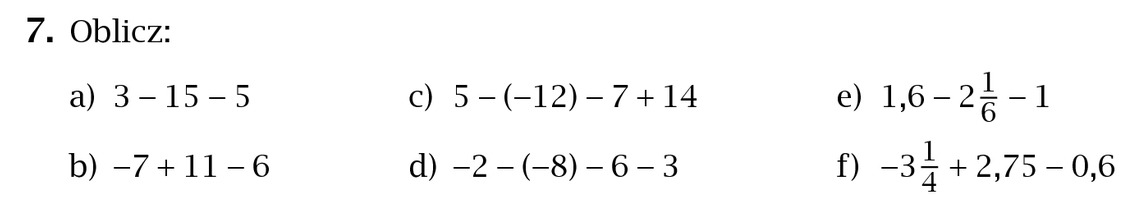 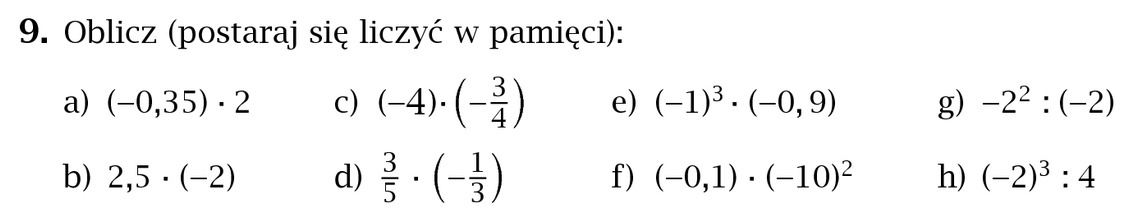 Wykonując zadanie 11 pamiętaj o kolejności działań. 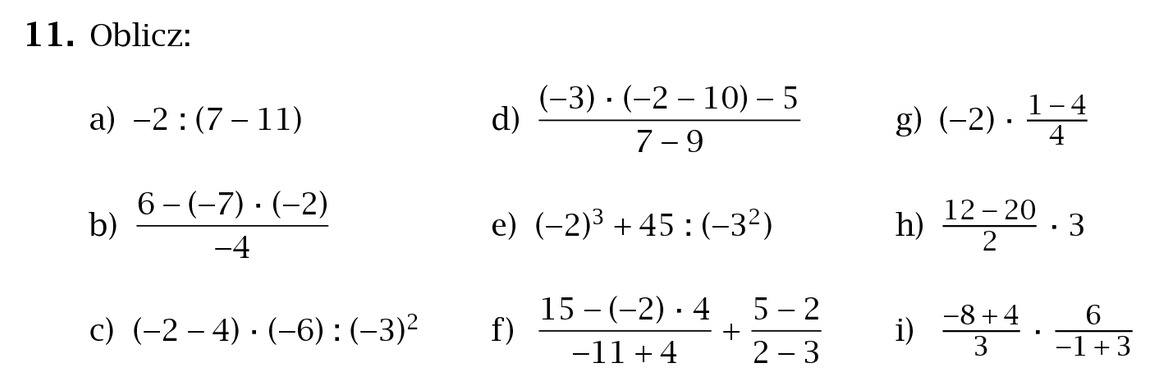 Wykonane zadania prześlij do mnie do czwartku do 16.00.W piątek 29.05.2020 r. kartkówka z działań na liczbach dodatnich i ujemnych.